
Совет народных депутатов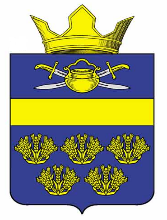 Верхнекурмоярского сельского поселенияКотельниковского муниципального района Волгоградской областиРЕШЕНИЕот 17.07.2023 г.                                                                           №  51/124О внесении изменений в решение Совета народных депутатов Захаровского сельского поселения Котельниковского муниципального района Волгоградской области от  16.08.2021г. №  26/59 Об утверждении Положения о муниципальном контроле в сфере благоустройства в Верхнекурмоярском сельском поселении Котельниковского муниципального района Волгоградской областиВ целях реализации Федерального закона от 31.07.2020 № 248-ФЗ 
«О государственном контроле (надзоре) и муниципальном контроле 
в Российской Федерации», в соответствии с Уставом Верхнекурмоярском сельского поселения Котельниковского муниципального района Волгоградской области, Совет народных депутатов Верхнекурмоярского сельского поселения Котельниковского муниципального района Волгоградской области решил :1. Внести в Положение о муниципальном контроле в сфере благоустройства в Верхнекурмоярском сельском поселении Котельниковского муниципального района Волгоградской области, утвержденное  решением Совета народных депутатов Верхнекурмоярского сельского поселения Котельниковского муниципального района Волгоградской области от  16.08.2021г. №  26/59 изменение, изложив приложение 3 к Положению в новой редакции согласно приложению.2. Настоящее решение вступает в силу со дня его официального обнародования.Глава Верхнекурмоярского сельского поселения 					А.С.Мельников.Приложение к решению Совета народных депутатов Верхнекурмоярского сельского поселения Котельниковского муниципального района Волгоградской области  от 17.07.2023 г. № 51/124«Приложение 3 к Положению о муниципальном контроле в сфере благоустройства Верхнекурмоярском сельском поселении Котельниковского муниципального района Волгоградской области»Перечень индикаторов риска нарушения обязательных требований, проверяемых в рамках осуществления муниципального контроля в сфере благоустройства1. Превышение на 20 и более процентов количества обращений (информации) за квартал в сравнении с предшествующим аналогичным периодом, поступивших в адрес контрольного органа, от граждан, органов государственной власти, органов местного самоуправления, юридических лиц, из средств массовой информации, о наличии признаков несоблюдения обязательных требований, установленных Правилами благоустройства территории Верхнекурмоярского сельского поселения.2. Поступление в адрес контрольного органа в течение 60 дней двух и более обращений (информации) от граждан, органов государственной власти, органов местного самоуправления, юридических лиц, из средств массовой информации о наличии признаков несоблюдения контролируемым лицом обязательных требований, установленных Правилами благоустройства территории Верхнекурмоярского сельского поселения, в случае, если в течение года до поступления первого из указанных обращений (информации) контролируемому лицу объявлялось предостережение о недопустимости нарушения аналогичных обязательных требований.